Eno River Unitarian Universalist Fellowship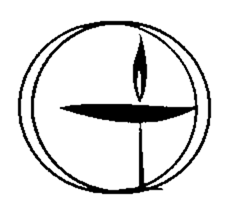 Board of Trustees Meeting AgendaJuly 16, 2019, 7:00-9:00 pm Room 7, ERUUFDocuments needed: Leadership reports, June meeting minutes, ERFF Bylaws and Policies, BoT Governance PoliciesDates/topics to keep in mind: July 14th training session (after service)- intro to meetings and finances (board only)July 28th training session (after service) - intro to policy governance and roles including utilizing a racial equity lens in our work (will likely be open to other elected committees as well)Annual Board Retreat:  August 24, 2019 (9-4)Roles:Process Observer: JoanTimekeeper: JulieEnds StatementsThe people of ERUUF are engaged in a deeply meaningful, transformative liberal religious experience. They find hope, beauty and inspiration in their worship.They develop and deepen their individual spiritual practices.They embrace and affirm Unitarian Universalist identity, heritage and values.The people of ERUUF create and sustain a community of care, mutual respect, inclusiveness and love. Their talents and gifts are recognized, nurtured and called upon.They are generous with their time, energy and resources, in a prevailing spirit of abundance.They create a climate of radical hospitality which ensures that all present are welcomed and diversity is honored.They provide care and a safe haven for one another in times of need.People of all ages are cherished and have a religious home, history and future.They experience ample opportunities for laughter, fellowship and fun.The people of ERUUF reach beyond their congregation, individually and collectively, as they live out Unitarian Universalist values.They are engaged in the betterment of the community and the world through their own work and opportunities the congregation provides.They are leaders in environmental sustainability and are responsible stewards of the Earth and its resources.ERUUF is a valued partner in bringing justice and compassion to the Durham-Chapel Hill community.ERUUF contributes to and learns from the larger Unitarian Universalist community.	Agenda ItemLead PersonTimeDesired OutcomesOpening Words and Chalice LightingBonnie7:00-7:05Check-inAll7:05-7:20Roles/BoT Responsibilities/Meeting BasicsBonnie7:20-7:35Board understands responsibilitiesConsent agenda Assignment of RolesBonnie7:35-7:40Approval of last month’s minutesAcknowledgement of leadership reports; any questions? Committees/Liaison PositionsBonnie and Committee leads7:40-8:00Explanation of Committees:  Governance, Communications, Committee on Eval of MinistryLiaison positionsAssign Board members to lead roles and membership on committeesERFF Policies and By-laws UpdatesLillie Searles, Foundation Board Chair8:00-8:20Answer questions from BoT regarding updatesVote to approve ERFF Policies and Bylaws updatesReserve/Engineering studies introductionDaniel Trollinger8:20-8:50Answer questions and clarification on reserve/engineering studiesBoard approves charge to engineering studies teamProcess Observer FeedbackJoan8:50-8:55Feedback and reflection on meetingClosingBonnie8:55-9:00Closing words (Albert)